Творческие задания по литературеКроссворд "Трехсложная стопа"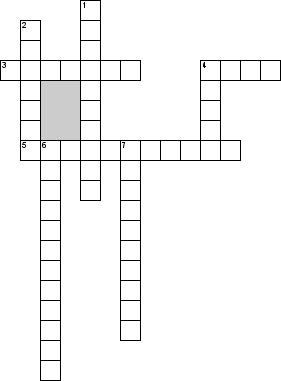 По горизонтали3. трёхсложный стихотворный размер, где ударение на первом слоге4. одна стихотворная строка5. такая стопа состоит из одного ударного и двух безударных слоговПо вертикали1. трёхсложный стихотворный размер, где ударный слог между безударными2. трёхсложный стихотворный размер, где последний слог- ударный4. группа слогов, состоящая из одного ударного и одного или несколько безударных6. вопрос,  не требующий ответа7. вид искусства, отличительной чертой которого является создание художественных образов при помощи языкаКроссворд "Термины"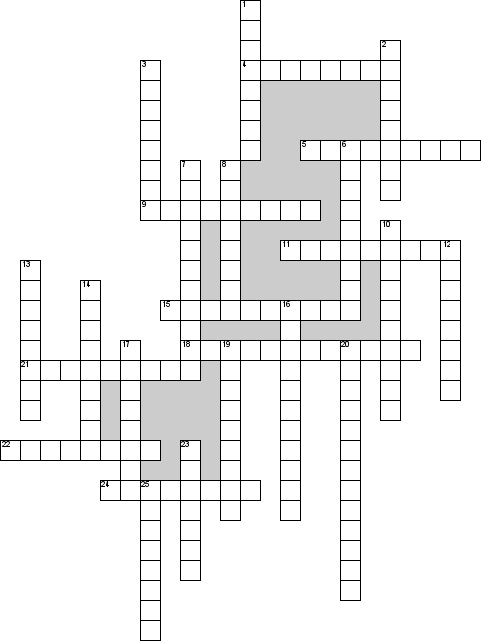 По горизонтали4. Эпическое произведение, в котором происходит расследование преступлений5. Стилистическая фигура, заключающаяся в образном преувеличении изображаемого события или явления9. Перевертень - слово, фраза или стих, одинаково читающиеся слева направо и обратно11. Вымышленное имя или фамилия писателя15. Изображение невозможного в реальной жизни18. Создание произведений без предварительной подготовки21. синтаксическое построение относительно законченного фрагмента художественного текста (фразы, периода, строфы), указывающее на то, как должна звучать художественная речь в этом фрагменте.22. Замена в поэтической речи грубых выражений более мягкими24. Произведение с оскорбительным, клеветническим содержаниемПо вертикали1. Издание или книга состоящие из фрагментов или краткого изложения литературных произведений2. Собственноручно написанная автором рукопись произведения, письмо, надпись на книге, а также собственноручная подпись автора3. Реальный человек, чья жизнь и характер нашли отражение при создании писателем литературного образа6. Жанр фольклора, краткое, ритмически организованное и синтаксически завершённое изречение, содержащее суждения из области морали, философии, житейской мудрости7. Эпизод литературного произведения, в котором конфликт достигает критической точки своего развития8. Столкновение, лежащее в основе борьбы действующих лиц в художественном произведении10. Структура художественного произведения12. Использование слова в переносном значении для описания лица, предмета или явления13. Жанр детского фольклора, шуточные стихотворения, в которых изображаются явные нелепости, неправдоподобные обстоятельства14. Стихотворение, в котором рифмуются все слова16. Стихотворение, все слова которого начинаются с одной буквы17. положение действующих лиц, которое сложилось в произведении в результате развития изображенных в нем событий; заключительная сцена.19. Стихотворение, описывающее мирную жизнь пастухов и пастушек на лоне природы20. Описание автором своей собственной жизни, художественное жизнеописание. От мемуаров или дневника отличается наличием элементов вымысла и обобщения.23. Событие, с которого начинается развитие действия в произведении25. Переработка произведения для создания фильма, спектакля, мультфильмаКроссворд "Литературные определения"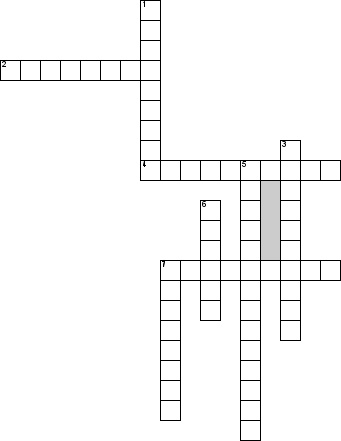 По горизонтали2. Риторическая фигура, заключающаяся в повторении одних и тех же слов в конце смежных отрезков речи4. Художественное сравнение идей посредством конкретного художественного образа или диалога.7. Риторическое противопоставление, стилистическая фигура контраста в художественной или ораторской речи, заключающаяся в резком противопоставлении понятий, положений, образов, состояний, связанных между собой общей конструкцией или внутренним смыслом По вертикали1. Слово или выражение, употребляемое в переносном значении, в основе которого лежит неназванное сравнение предмета с каким-либо другим на основании их общего признака3. Риторическое слово, в  котором происходит уподобление одного предмета или явления другому по какому-либо общему для них признаку5. Приписывание свойств и признаков одушевлённых предметов неодушевлённым6. Слово или целое выражение, которое помогает слову (выражению) обрести красочность, насыщенность в предложении.7. Стилистическая фигура, состоящая в повторении сродных звуков, сло́ва или группы слов в начале каждого параллельного рядаКроссворд "Тропы, стилистические фигуры"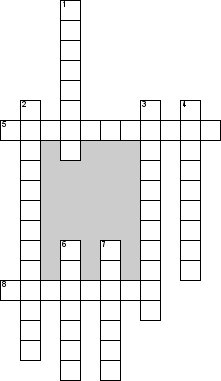 По горизонтали5. повторение однородных согласных, придающее стиху особую интонационную выразительность.8. один из тропов, в котором название предмета, человека, явления заменяется указанием на его признаки, как правило, наиболее характерные, усиливающие изобразительность речи. («царь птиц» вместо «орел», По вертикали1. стилистическая фигура, в которой определения группируются в известном порядке — нарастания или ослабления их эмоционально-смысловой значимости.2. вид метафоры; перенесение свойств одушевленных предметов на неодушевленные3. тождественное или сходное расположение элементов речи в смежных частях текста4. разновидность тропа, основанная на преувеличении6. стилистическая фигура, повторение последних слов или фраз.7. презрительная, язвительная насмешка; высшая степень иронии.